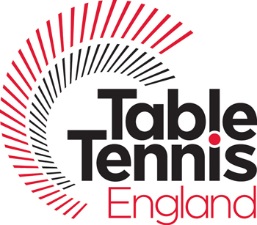 * In column R put number of entries refused due 	 to need to restrict entries Please also submit 2 copies of the programme (if produced)This form should be returned at the earliest opportunity after the Event and by the deadline for the Ranking Month in which the event takes place; by post or email to:Rankings Team, Table Tennis England, Bradwell Road, Loughton Lodge, Milton Keynes, Bucks, MK8 9LAEmail: rankings@tabletennisengland.co.uk(Signed) ___________________________________________                 Address ________________________________Tournament Organiser   		_______________________________________      	Date___________________________________ 	Event No. of Entries R* Winner Runner-Up  Umpire 